THE GRAND SHOOTOUT 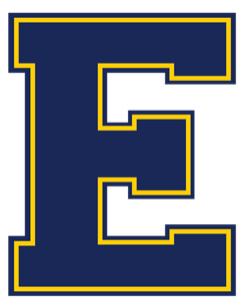 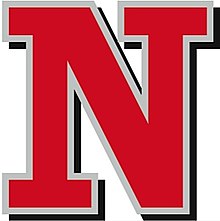 December 11th, 2021Fairlanes, 3335 Fairlanes Ave SW, Grandville, MI 49418The Grand Shoot Out Format
Check-In starts at 7:30 A.M.—Lanes turn on for 10 minutes of practice at 8:00 A.M. There will be one division per gender: Boys Varsity & Girls Varsity. The format will start off with 3 individual games and rounded off by 4 baker games. Teams will be allowed 2 substitutions per game. Lane assignments will be randomly pre-assigned by the tournament committee prior to check in. There will be a coaches meeting at 7:45 A.M. Athletes must use their assigned equipment paddock area. Three balls per bowler will be allowed in the bowler’s area during the tournament. All other equipment must be stored in the paddock area. All teams and coaches must be at their lanes ready for the 8:00 A.M. warm up session. Teams will warm up for 10 minutes. Only tournament personnel, coaches and competing athletes are allowed in the (lower) bowlers area during competition. All spectators, non-competing athletes, parents, friends, etc. must remain on the (upper) concourse area. The National Anthem will be played at 7:55 A.M. Announcements will follow, and Tournament competition will start at 8:15 A.M. Altering of the ball surface either with abrasives or a ball polisher after the first practice session is not allowed and will result in disqualification of the athlete. Balls may be altered between qualifying and the first round of match play. Qualifying will consist of 3 individual games and 4 baker games. Teams will move pairs after every individual game and every baker game. Even number lane assignments will move one pair to the right and odd number lane assignments will move one pair to the left. One lane courtesy should be observed during competition. All scoring will be scratch. High total pinfall will advance. Scores must be reported to the scoring office after every game. The top 8 teams will advance to match play. Match play will be seeded, with the #1 seed bowling the #8 seed, #2 versus #7, etc. Match play will be best 2 out of 3 baker games and if there is a tie after 3 games, there will be a 5 frame roll off to determine a winner.Whoever loses to the two teams in the final, will compete in a consolation match where the same 2 out of 3 rules apply to determine 3rd and 4th place. There will be a 30-minute break for awards, and time to relocate to your match play lanes. Outside food and beverage may NOT be brought into the bowling center. The qualifiers and their lane assignments will be announced, after which a 10-minute warm up session will start. Awards presentation at the conclusion of qualifying. Awards will be given to the top 3 teams and top 5 individuals in each division. Plaques for teams and medals for individuals.Teams refusing to comply with written and stated rules will be disqualified. Oil pattern will be the current MHSAA Tournament Oil Pattern. Please check in at least one hour before squad time Tardy teams will receive zero pins for frames missed Mail Entry and Make Checks out to East Grand Rapids High School Athletics: 2211 Lake Dr SE, East Grand Rapids, MI 49506Tournament Committee
Hunter Myers, East Grand Rapids High School Bowling huntermyers1001@gmail.com
Harold Klukowski, Northview High School Bowling harold@northfieldlanes.comLimit First 14 Paid Teams From Each DivisionEarly Reservations start October 1 Hunter Myers (269)275-5024 Or email huntermyers1001@gmail.com Entry Fee is due by December 8th, 2021, to guarantee your team’s spot. Entries Close December 8th or when full. Entry Fee is $75 per team (Boys or Girls team), and $150 per program (Boys and Girls team)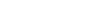 Rules & Regulations MHSAA rules and regulations govern this tournament. Including the Mask requirements and roster limitations. This event is open to all current high schools that have a Varsity team in MHSAA competition. Only registered bowlers may bowl. Rosters are limited to 8 players and 2 coaches. Each school may enter only one male and one female team. A full fee is charged for each team.Bowlers may only bowl for their school. Players of the opposite gender may compete on a boys’ team. Any mixed gender teams will compete in the boy’s division. Team Entry: A fee of $150.00 per team must accompany the entry. No refunds will be issued. Checks returned for insufficient funds will be assessed a $25 fee. All teams will bowl scratch (no handicap). All coaches (or designated coaches) will be required to return score sheets to tournament office. Errors in scoring must be reported to the Tournament Committee immediately. Plaques will be awarded to the top three teams in each division.  Top 5 guys and top 5 girls individually will receive medals.Coaches will check in at the tournament office on the morning of the tournament at Fairlanes. All equipment used in the tournament must meet USBC specifications. Illegal equipment will constitute a forfeit and scores for that event shall be disqualified. Bowlers are required to use the designated paddock area to store bags and extra bowling equipment. Only three balls are always allowed per bowler in the bowler’s area, no more. Altering the surface of the bowling ball once competition (1st game of qualifying and 1st games of match-play) starts is forbidden and will result in disqualification. Bowling Attire: All team members and coaches must be dressed alike in shirts and the same color (non-denim) pants. No tights or yoga pants. School shirts must reflect the name of the school and/or the school logo or mascot. No hats allowed. Bowlers not properly attired will not be allowed to compete. Coaches not properly attired will not be allowed in the bowler’s area as defined by the committee. Only registered bowling team members and registered coaches will be allowed in the immediate bowling area as defined by the committee. Bowling shall begin in accordance with a previously arranged schedule unless the tournament management authorizes a delay. Any player or team arriving late shall begin play with the score counting beginning with the frame and game then being bowled. All frames missed will be assessed zero points. No tobacco products, drinking of alcoholic beverages or unsportsmanlike conduct will be permitted while participating in the event. Outside food or drinks are not allowed to be brought into the center. Bowlers will not be permitted use of amusement games or pool tables during the team’s competition. Any disputes during the tournament or exceptions to the above rules and regulations will be resolved at the discretion of the tournament manager and/or tournament committee. The decision of the Tournament Committee is final. School________________________________________________Mascot__________________Coach________________________________________________Phone:__________________Email:________________________________________________ Cell:___________________________ Boys Team Roster Name 1____________________________________2____________________________________3____________________________________4____________________________________5____________________________________6____________________________________7____________________________________8____________________________________Coach________________________________ Phone________________________________ Girls Team Roster Name 1____________________________________2____________________________________3____________________________________        4____________________________________5____________________________________6____________________________________7____________________________________Coach_______________________________Phone_______________________________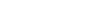 